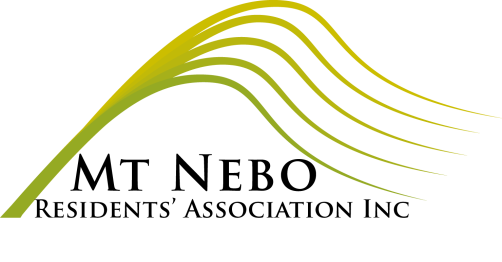 MT NEBO RESIDENTS’ ASSOCIATION INCGENERAL MEETINGMINUTESMeeting 1 February 2023PRESENT: Carmel Black, Karen Mungomery, Peter Cox, Josh Ellis (MBRC), Adam Taylor (MBRC), Michael Hobl, Di Clark, Lucy Francis, Bill Scattini, Susan Tarbit, Julia Hocking, Heather Macfarlane, Darren Mansfield (MBRC), Cathy Rough, Cr Darren Grimwade (MBRC), Bill Delaney. Darryl.APOLOGIES: Ross MacLeod.Meeting opened 7.35pmMeeting closed 9.00pmMancom 21/01/23Julia Hocking, Carmel Black, Karen Mungomery, Ross McLeod, Di Clark.2023 GRANTS – Summary of Opportunities and Options(Chronological Order for Closing Date)Local Community Support – MBRCUp to $3,000 or $2,000 (Inc GST) if equipmentCloses COB Tuesday 31 JanuaryApplication for NEW FRIDGE. All agreed. Di to get quotes to repair old one. Ross to get quotes for good quality new fridge &  prepare application. MNRA can kick in up to 10% for good quality if necessary.Community Sustainability Action Grants – Queensland GovernmentBetween $5,000 and $50,000 (Ex GST)Closes 4.00pm Thursday 16 FebruarySuggest apply for up to $50,000 to weed, revegetate and put in walking tracks in the land behind the hall to link it to the adjoining council reserve and involve the school and broader community. Could be a collaborative project with MEPA. Need two quotes for expenditure over $5,000. Would be good to do an audit of habitat/species found to bolster the application.  All agreed.Julia to get quote from Bear Trails. Local business who did Karen Hutt’s block.   Ross to ask Dominic for proposal and quote from MEPA. And also for a wildlife audit to assist preparation of application.Gambling Community Benefit Fund – Queensland Government Up to $100,000 (Inc GST)Closes midnight 28 February Apply for up to maximum for the following: All agreed. playground refresh – Julia to get quote from Mt Glorious group, Carmel to get a list of preferred suppliers (who did Mt Glorious playground?) from MBRC;new shade-sail Ross has quote storm grade vinyl. Will get update. air-conditioning – Ross to update quote from Garry & get another.info shelter on front fence - Ross has quote from Tim for fancy info shelter.gutter guard installation - Ross has quote $4,800blue room flooring - Ross has quote – second lowest priorityBatteries for solar storage – low priorityStorage shed if possible to include in this application. See below.Community Facilities – MBRCUp to $20,000 (Inc GST) – but needs a 25% co-contribution Closes midnight Friday 10 MarchSkip or apply for storage shed. All agreed. Julia has a quote from Tim for slab and bespoke shed for $12,000. Ross to get quotes for prefab shed. Community Activities – MBRCUp to $10,000 (Inc GST)Closes midnight Friday 10 MarchSuggest work with James Lee and apply for $10,000 to deliver a series of cultural events that include fundraising opportunities for MNRA and the P&C. All agreed.Julia to speak to James about what we can get for $10k – possibly a series of 3 events- mid June; Sept; next year pre March 2024. Ensure no clash with Mountain Idol or Mt Glorious Assoc events. Other itemsDi donating DeLonghi espresso machine. Need LL milk + oat milk Trial on pub night.Hall Tables need repairs  - Ross to investigate supplier.Mt Nebo Residents' Association Inc. Treasurer's ReportDate: 1 December 2022Bills Paid: Bar supplies: $303.80Bills to Pay: cleaningGeneral Business:Fundraising (October):Hall Hire: $560.00 (includes BGP Hall hire)November Musos afternoon: $274.00BPG Trio bar sales: $381.00 (net of Choir (food sales) of $590.00 and BGP (door ticket sales) of $115)Calendar sales: $540.00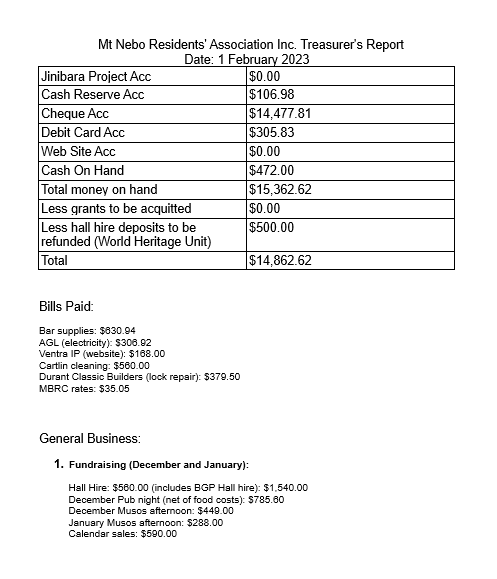 AGENDA ITEMDISCUSSIONOUTCOME/ACTIONWelcomePresident Julia Hocking acknowledged the traditional owners and welcomed all to the meeting.PresentationCr Darren Grimwade & Council staff re Black Spot Mt Nebo Rd roadworks: Mailout of draft designs, Final designs signed off, contractor Durack Civil engaged, starting 20 February. Near Goat Track intersection: 5 accidents in 5 years. Road widening, guard rails and slope stability works to be done.Near 1967 Mt Nebo Rd. 4 accidents in 5 years, 1 fatal. Curve realignment, footpath realignment, road widening, retaining walls, guardrails.Request to have traffic lights responsive.Request for contact details for contractor in case of issues.Darren  Mansfield MBRC to follow up.Minutes of previous meetingDecember meeting no quorumNovember 2022 minutesMoved by Karen Mungomery, Seconded by Cathy Rough. Carmel to ensure minutes are on the MNRA website, summary for Facebook.New members:15/11/22  Susan Tarbit 2/1889 Mt Nebo Rd3/12/22  Janice McCormack 21 Wentworth AveMoved Carmel Black, seconded Karen Mungomery. Accepted as members.CorrespondenceInwards-29/01/23 Lucy Francis re new local publication24/01/23 Fiona Burrows confirming Cr Grimwade attending 1 Feb meeting.17/01/23 cc from Don Francis to MBRC re road repairs14/01/23 Scanlan MP announcement – grants for community gardens12/01/23 Tim Durant invoice for dock lock repairs06/06/23 VentraIP invoice for website hosting29/11/22 Fiona Burrows Cr & staff unable to attend Dec. Ok for Jan or Feb. TBC.16/11/22 MBRC Grant Acquittal Notice 2022366LCSG16/11/22 Julia Tapping re Hall Hire11/11/22 Acknowledgement of email re road upgrades.Outwards:13/01/23 to Wendy Reid re hall bookings for yoga11/11/22 to Road Improvement Team Adam Taylor, Josh Ellis & Cr Grimwade invitation to attend December meeting to discuss planned road upgrades.23/11/22 Follow up email to above.Moved Carmel Black, seconded Cathy Rough.Treasurer’s ReportSee appendix. December & February reports.Moved Karen Mungomery, seconded Di Clark.Disaster Management GroupCathy Rough attended Fire Futures workshop. This Sunday DM team will be at the Mt Nebo café giving out information.Matt Peterance from MBRC has offered radios for the hall. Rural Fire BrigadeNAGrant funding updateMeeting 22 Jan confirmed priorities. See below list.Roads updateSpeed sign on road below the blocks is incorrect.Hall Fridge – claimable on insurance. Downstairs fridge can be moved upstairs temporarily.Pub night this week. BBQ Julia & Peter, Karen bar.General businessLucy would like to start a Barbed Vine publication / newsletter to disseminate news and provide creative opportunities for writers and artists in the community.AGM next month.Heather Macfarlane asked whether there was interest in continuing the calendar, given relatively poor sales. Discussion about whether it was poor understanding of the theme and how popular the house theme was.MNRA would be happy to auspice a grant  The local State MP Nikki Boyd, may provide funds too. Lucy to follow up.Carmel to send out notice and nomination forms on website and Facebook. Also notify Cr Grimwade.Heather to do a poll to determine community interest.Jinibara Project Acc$0.00Cash Reserve Acc$106.98Cheque Acc$13,175.12Debit Card Acc$135.83Web Site Acc$0.00Cash On Hand$500.00Total money on hand$13,917.93Less grants to be acquitted$0.00Less hall hire deposits to be refunded (World Heritage Unit)$500.00Total $13,417.93